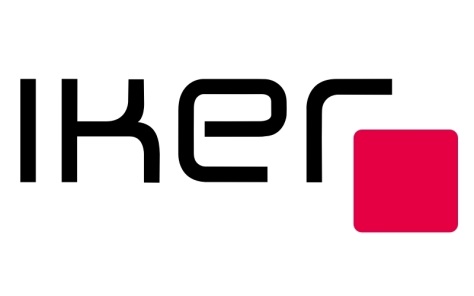 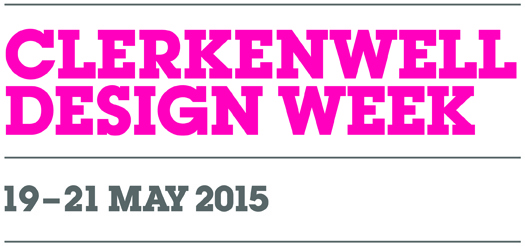 Zig- Zag – wszystko pod ręką. Wszystko w zasięgu ręki. Laptop, pilot, telefon, książka i kawa. Wszystko na kawowych stolikach 
Zig- Zag projektu niemieckiego duetu ze Studia WertelOberfell . Są lekkie, różnej wielkości
 i wysokości. Można mieć jeden lub kilka, bo świetnie się ze sobą komponują.  Bawimy się kolorem
i kształtem blatów. Wysokości dostosowujemy do siedziska.  Stoliki kawowe Zig -Zag mogą stanowić we wnętrzu jedno lub wielokolorowy akcent. Blaty  ze sklejki o regularnych, okrągłych oraz delikatnie zaokrąglonych kształtach występują 
w dziewięciu zdecydowanych kolorach i czterech rozmiarach. Ich metalowa, czarna podstawa 
ma cztery wysokości. Styliści firmy Iker proponują zestawiać je ze sobą tworząc z nich meblowe kompozycje. WertelOberfellStudio WertelOberfell, www.werteloberfell.com﻿, zostało założone w 2007 roku przez Gernot Oberfell (1975) i Jan Wertel (1976). Obaj studiowali wzornictwo przemysłowe w Stuttgart 
w Państwowej Wyższej Szkole Sztuk Pięknych, w szkole,  która jest oparta na zasadach Ulmer Schule 
i Bauhaus. W tym okresie pracowali także dla Ross Lovegrove Studio.  Ich zakres projektowy jest szeroki.  Pracują dla takich firm jak Sony, Yamagiwa, MgX przez Materialise, Iker, BN Office Solution, DuPont Corian i inne.  Niektóre z prac WertelOberfell były wystawiane w wielu muzeach na całym świecie. Są częścią stałych kolekcji Metropolitan Museum of Art w Nowym Jorku i Victoria & Albert Museum w Londynie. 
Twórczość Jana i Gernota to połączenie logiki i doskonałości  form organicznych. W sposób optymalny wykorzystują właściwości materiałów, procesów produkcyjnych, a zwłaszcza ergonomii.Iker.com.pl                                                  Ikershop.com                                                Onandondesigns.com